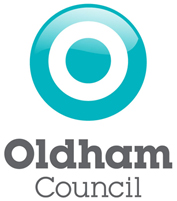 REFERRAL GUIDELINES FOR EDUCATION, HEALTH AND CARE NEEDS ASSESSMENTREFERRAL GUIDELINES FOR EDUCATION, HEALTH AND CARE NEEDS ASSESSMENTIntroduction:Introduction:The majority of children and young people with SEN or disabilities will have their needs met within local mainstream early years settings, schools or colleges. Some children and young people may require an Education, health and Care (EHC) needs assessment in order for the local authority to decide whether it is necessary for it to make provision in accordance with an EHC plan.In considering whether an EHC needs assessment is necessary, the local authority should consider whether there is evidence that despite the early years provider, school or post 16 institutions having taken relevant and purposeful action to identify, assess and meet the special education needs of the child or young person, the child or young person has not made expected progress. To inform the decision making process the local authority will need to take into account a wide range of evidence.The purpose of this form is to initiate a referral for an EHC assessment.  The decision to draw up an EHC Plan will depend on the severity of a child’s/young person’s needs and the steps previously taken to try to meet those needs.  In completing this form the referrer needs to identify where evidence of the child’s/young person’s needs can be found and the provision / support offered.  We are unable to start the assessment process until the required documentation (highlighted in bold on the checklist) has been received. The majority of children and young people with SEN or disabilities will have their needs met within local mainstream early years settings, schools or colleges. Some children and young people may require an Education, health and Care (EHC) needs assessment in order for the local authority to decide whether it is necessary for it to make provision in accordance with an EHC plan.In considering whether an EHC needs assessment is necessary, the local authority should consider whether there is evidence that despite the early years provider, school or post 16 institutions having taken relevant and purposeful action to identify, assess and meet the special education needs of the child or young person, the child or young person has not made expected progress. To inform the decision making process the local authority will need to take into account a wide range of evidence.The purpose of this form is to initiate a referral for an EHC assessment.  The decision to draw up an EHC Plan will depend on the severity of a child’s/young person’s needs and the steps previously taken to try to meet those needs.  In completing this form the referrer needs to identify where evidence of the child’s/young person’s needs can be found and the provision / support offered.  We are unable to start the assessment process until the required documentation (highlighted in bold on the checklist) has been received. Contents:Contents:Page 1IntroductionPage 2ContentsPage 3 – 5Guidelines for Schools, Settings and CollegesPage 6Checklist for completion of evidence and attachments (to be completed for ALL pupils)Page 7 – 8Section 1 (to be completed for ALL pupils)Page 9 – 10Section 2 (to be completed for ALL pupils)Page 11Section 3 (to be completed for pupils with Social, Emotional and Mental Health DifficultiesPage 12Section 3 (to be completed for pupils with physical / medical and/or sensory needs)GUIDELINES FOR SCHOOLS, SETTINGS AND COLLEGES TO COMMENCE A STATUTORY EDUCATION, HEALTH AND CARE (EHC) NEEDS ASSESSMENTThe following guidelines are intended as a helpful outline of evidence that Oldham would like to see when a school, setting or college requests an EHC Needs Assessment. The advice outlines the kind of evidence that would normally be available as an outcome of good practice in meeting the needs of children and young people with SEN and/or disability. The guidelines are not exclusive of any other form of evidence and Oldham is committed to depart from criteria where there is a compelling reason to do so in any particular case or where individual circumstances warrant such a departure. (SEND Code of Practice: 0 to 25 years. (paragraph 9.16), DfE, January 2015)Schools, settings and colleges are asked to note the paramount principle of involving children, young people and families from the outset, in a person centred way, at the heart of practice and process.Criteria 1: ProvisionThe child / young person has clear outcomes, based on their and parents’ aspirations, relevant to the level of need. These have been resourced appropriately from within the totality of resources available to the school / college (thresholds outlined are prescribed nationally).The following evidence will be required:Element 1 (up to £4000 ‘base’ budget) Evidence that element 1 has been used to support the child/young person, including support, assessment and review from whole school funded SENCo and teaching assistants. High quality, differentiated teaching has occurred to address need.Element 2 (up to £6000 ‘additional SEN resource) Evidence that the school’s contribution to additional needs, and outcomes, including the Pupil Premium (if appropriate) has been used to provide targeted programmes, support and resources that are unique to the child individually or in a group environment.  For children and young people identified as having social, emotional or mental health difficulties, there should be evidence of proactive planning with intervention programmes, classroom strategies used and resources allocated to support targets.Element 3 (High Needs ‘top-up’) Submission of a costed plan or provision map that shows how the child/young person’s outcomes and needs will be met with Elements 1 and 2 and additional resources from EHC plan (element 3). Evidence of other provision in the home and local community. Given that a child or young person’s additional needs may spring from environments other than school, an early help assessment is required to help identify provision that is needed to support the child / young person holistically so that they are more able to learn in school.Evidence of outcomes / aspirations being a key driver for programmesEvidence of a graduated approach to meeting SENEvidence that possible Health and / or Social Care input or concerns impacting on education have been appropriately addressed and resourcedCriteria 2: Co-ordinated ApproachThe child / young person’s needs have been addressed through a coordinated approach, including use of external services. All planning has had the child / young person and family at the heart in a person centred way. The following evidence will be required:Evidence of ‘assess-plan-do-review cycles’ over time that includes:The involvement of appropriate external services in a holistic way – including, where applicable, input from Health and/or Social Care impacting on educationThe outcomes of provision The involvement of child and young person in assessment and planning or reasons why this could not occurThe involvement of parents or carers in assessment and planning or reasons why this could not occur. Involvement and support from the wider communityPerson centred planning approachesClear outcomes being identified and monitoredWhen a child or young person is new to the area an assessment of need by the school / external services and / or documentation from the former school setting should be provided.When a child or young person has suffered sudden trauma due to accident or illness evidence from medical / educational services, such as a hospital school, should be provided.Criteria 3: Exceptional, Severe and Complex Needs that are Long TermThe child / young person’s needs are significantly greater than peers of the same age, are long term and require specialist resources or provision to achieve long-term positive outcomes. Evidence of the exceptional nature of needs will be required, for instance:Early years outcomes, National Curriculum (or similar) levels, standardised assessments, academic attainments, records of progression over time.A log of behaviour over time.Employment, life and social and emotional skillsIndependence skillsAdaptations required to access the curriculumThe views of the child or young personThe views of parent or carerResilience factors, risk factors, mental health complexitiesPredicted time scales and outcomesLong term implication for education and employmentComplexity and severity factors may include Health and/or Social Care impacting on educationChildren under compulsory school age / Children aged under 2 / Children aged 2-5Ref SEN Code (January 2015) paragraphs 9.142 - 9.149 Please note that requests for an EHC Needs Assessment are based on the likelihood of professional reports outlining the need for future specialist provision or placement rather than being made on a past chronology of evidence.CHECKLIST OF WHAT TO INCLUDE WITH AN EHC REFERRALCHECKLIST OF WHAT TO INCLUDE WITH AN EHC REFERRALCHECKLIST OF WHAT TO INCLUDE WITH AN EHC REFERRALDocuments to be included as appropriate. Those listed in bold must be included(Please note that reports should be no more than 12 months old, unless both the family and the author of the report agree they are still relevant)Documents to be included as appropriate. Those listed in bold must be included(Please note that reports should be no more than 12 months old, unless both the family and the author of the report agree they are still relevant)Documents to be included as appropriate. Those listed in bold must be included(Please note that reports should be no more than 12 months old, unless both the family and the author of the report agree they are still relevant)Documents / ReportsDate Completed Report Attached?One Page Profile (including pupil voice where appropriate)Parent / Carer Consent (including views / opinions)Evidence of Element 1, 2 & proposed element 3 Funding (see guidance notes)Evidence of Programmes of Support with Evaluation and Outcomes (3 cycles of plan, do, review)Current Attainment Stages and Progress over timeCopy of the SEN support planReport from the school nurse where applicableEvidence of Educational Psychologist Involvement or current reportEarly Help Assessment if in place (a child or young person with identified additional needs should have an early help assessment completed)Behaviour Support Service (information and any report)Specialist teaching Support Services (Information and any report)Speech and Language Therapy Service (any reports held by the school less than 12 months old or pre the re-access date on the report)Physiotherapy (Any reports held by the school less than 12 months old)Occupational Therapy Any reports held by the school less than 12 months old)Medical InformationSensory Support ServiceSocial CareVirtual SchoolOther – Please statePlease do not send:Reports more than 12 months oldPlease ensure pages are numberedCopies of emailsIncident logsExamples of the child’s workDocuments in colourDouble sided documents or those on A3 /A5PhotographsReferral for Education, Health and Care Statutory Assessment(To be accompanied with information detailed in the above checklist)Section 1Referral for Education, Health and Care Statutory Assessment(To be accompanied with information detailed in the above checklist)Section 1Referral for Education, Health and Care Statutory Assessment(To be accompanied with information detailed in the above checklist)Section 1Referral for Education, Health and Care Statutory Assessment(To be accompanied with information detailed in the above checklist)Section 1PERSONAL DETAILSPERSONAL DETAILSPERSONAL DETAILSPERSONAL DETAILSName:DOB:Year Group:School:UPN / ULN Number:NHS Number: (If known)Name of Parent / Carer:Relationship:Address:Postcode:Telephone Number:Name of GP :Address:Postcode:Telephone Number:ANY OTHER ADULT WITH PARENTAL RESPONSIBILITYANY OTHER ADULT WITH PARENTAL RESPONSIBILITYANY OTHER ADULT WITH PARENTAL RESPONSIBILITYANY OTHER ADULT WITH PARENTAL RESPONSIBILITYName:Relationship:Address:Postcode:Telephone Number:Date of entry to present school:Attendance:Is the pupil looked after by the local authority?YesNoNoHas the pupil been excluded from school?	YesNoNoIf yes, please provide details:Primary need of the child/young person if recordedIs this child/young person on SEN supportPARENTAL AGREEMENTPARENTAL AGREEMENTPARENTAL AGREEMENTPARENTAL AGREEMENTPARENTAL AGREEMENTPARENTAL AGREEMENTI agree to the referral for an Education, Health and Care needs assessment and give my consent to a medical examination and educational psychologist’s assessment, should the referral be successful. Please note by agreeing to this referral you are consenting for your information to be shared between other agencies.I agree to the referral for an Education, Health and Care needs assessment and give my consent to a medical examination and educational psychologist’s assessment, should the referral be successful. Please note by agreeing to this referral you are consenting for your information to be shared between other agencies.I agree to the referral for an Education, Health and Care needs assessment and give my consent to a medical examination and educational psychologist’s assessment, should the referral be successful. Please note by agreeing to this referral you are consenting for your information to be shared between other agencies.I agree to the referral for an Education, Health and Care needs assessment and give my consent to a medical examination and educational psychologist’s assessment, should the referral be successful. Please note by agreeing to this referral you are consenting for your information to be shared between other agencies.I agree to the referral for an Education, Health and Care needs assessment and give my consent to a medical examination and educational psychologist’s assessment, should the referral be successful. Please note by agreeing to this referral you are consenting for your information to be shared between other agencies.I agree to the referral for an Education, Health and Care needs assessment and give my consent to a medical examination and educational psychologist’s assessment, should the referral be successful. Please note by agreeing to this referral you are consenting for your information to be shared between other agencies.SignatureName (PRINTED)DatePlease indicate which agencies have been involved over the past 12 month period and attach the most recent reports that have been used to inform individual planning (for example Qest, therapy services, etc.):Please indicate which agencies have been involved over the past 12 month period and attach the most recent reports that have been used to inform individual planning (for example Qest, therapy services, etc.):Please indicate which agencies have been involved over the past 12 month period and attach the most recent reports that have been used to inform individual planning (for example Qest, therapy services, etc.):Please indicate which agencies have been involved over the past 12 month period and attach the most recent reports that have been used to inform individual planning (for example Qest, therapy services, etc.):Please indicate which agencies have been involved over the past 12 month period and attach the most recent reports that have been used to inform individual planning (for example Qest, therapy services, etc.):Please indicate which agencies have been involved over the past 12 month period and attach the most recent reports that have been used to inform individual planning (for example Qest, therapy services, etc.):Agency and Name of ProfessionalAgency and Name of ProfessionalDates of involvementDates of involvementMost recent report attached with date?Most recent report attached with date?Section 2: Description of NeedsSection 2: Description of NeedsParent / Carer ViewsParent / Carer ViewsChild / young person’s viewChild / young person’s viewPlease provide evidence of the child or young person’s academic attainment (or developmental milestones in younger children) and rate of progressPlease provide evidence of the child or young person’s academic attainment (or developmental milestones in younger children) and rate of progressPlease provide information about the nature, extent and context of the child or young person’s SEN and impact on independencePlease provide information about the nature, extent and context of the child or young person’s SEN and impact on independenceEvidence of action already being taken by the early years provider school or post-16 institution to meet the child’s or young person’s SEN (costed provision map)Evidence of action already being taken by the early years provider school or post-16 institution to meet the child’s or young person’s SEN (costed provision map)This request for EHC needs assessment has been completed by:This request for EHC needs assessment has been completed by:Name:Title:Date:Please send all completed referrals to:Please send all completed referrals to:Access ServiceLevel 12Oldham Civic CentreWest StreetOldham OL1 1XJEmail: ehcinfo@oldham.gov.ukAlternatively submissions can be hand delivered to Oldham Civic Centre One Stop Shop, for the attention of The Access Service, Level 12Access ServiceLevel 12Oldham Civic CentreWest StreetOldham OL1 1XJEmail: ehcinfo@oldham.gov.ukAlternatively submissions can be hand delivered to Oldham Civic Centre One Stop Shop, for the attention of The Access Service, Level 12Section 3:Section 3:Social, Emotional and Mental Health DifficultiesSocial, Emotional and Mental Health DifficultiesTo be completed (where relevant) for pupils whose difficulties include behaviour, emotional and social difficultyTo be completed (where relevant) for pupils whose difficulties include behaviour, emotional and social difficultyEvidence of behavioural difficulty and interventionEvidence of behavioural difficulty and interventionWhere a pupil’s difficulties include behaviour, emotional and social difficulties the school will need to provide clear evidence of significant and long standing difficulties and the interventions that have been implemented and evaluated.This information should be largely available within the individual plans and reviews attached to this request and the evidence of curriculum differentiation and access.Please indicate on the front summary if other information is attached.   Please note that incident logs alone are not helpful in evaluating pupils’ needs in relation to interventions and should not usually be included as evidence.Where a pupil’s difficulties include behaviour, emotional and social difficulties the school will need to provide clear evidence of significant and long standing difficulties and the interventions that have been implemented and evaluated.This information should be largely available within the individual plans and reviews attached to this request and the evidence of curriculum differentiation and access.Please indicate on the front summary if other information is attached.   Please note that incident logs alone are not helpful in evaluating pupils’ needs in relation to interventions and should not usually be included as evidence.Other agenciesOther agenciesIt is expected that a referral to a specialist behaviour support teacher would have already been made where the pupil’s behaviour, emotional and social difficulties are a very significant area of need.  Please indicate:It is expected that a referral to a specialist behaviour support teacher would have already been made where the pupil’s behaviour, emotional and social difficulties are a very significant area of need.  Please indicate:Date of referral to QestReport for request for Statutory Assessment attached?  Yes	 	No	If not available please give the reason:If not available please give the reason:Medical / Physical / Sensory NeedsEvidence of medical needsThe school will need to provide clear evidence of difficulties, including a school health care plan which clearly identifies the support required to meet need and how these impact on access to the curriculum and what special arrangements are made by the school. Up to date medical reports from professionals involved with the young person will also be required.Evidence of physical / sensory needs and intervention Where a pupil’s difficulties include physical and/or sensory difficulties the school will need to provide clear evidence of significant difficulties, how these impact on access to the curriculum and what special arrangements are made by the school.  Please note that, a medical diagnosis or label is not necessarily an indicator of special educational need.  It is the impact on the pupil’s education that should be considered.This information should be largely available within individual plans or personalised provision maps and reviews along with the evidence of curriculum differentiation and access arrangements attached to this request.Other agenciesIt is expected that reports from other agencies will also be available where a pupil has significant physical and/or sensory needs.  The school should demonstrate how it has incorporated this advice into individual plans to meet the pupil’s needs over a period of time.  Please attach relevant recent reports from those outside professionals involved.  These might include: medical practitioners, consultants, paediatrician, physiotherapist, speech therapist, occupational therapist or specialist teachers.(Please indicate in Section 1 which agencies are involved and whether a recent report is attached).